Børnehaven GrønnegårdenHvad: Valgaften med oplæg ved det pædagogiske personale på stuerne i GrønnegårdenHvornår: torsdag den 27.10.2022 kl. 19.00-20.30 (21.00).Hvor: Fællesrummet i Børnehaven Grønnegården.19.00	Velkomst ved bestyrelsesformand Mette Møller19.10-19.35	Valg til bestyrelse for Børnehaven Grønnegården		DagsordenValg af dirigentMette MøllerGodkendelse af dagsordenGodkendtKort beretning ved formanden (se i øvrigt formandens skriftlige beretning nederst på siden).Mette gennemgik formandens beretning, og gik lidt mere i dybden med beretningen (den var sendt ud på forhånd, så alle forældre kunne være med og forberede sig på spørgsmål til beretningen eller andet).
Det kom en god dialog i gang omkring formandens beretning – særligt omkring den økonomiske udfordring der har været i hele 2022. Bestyrelsen blev kritiseret for ikke, at meldt ud i tide, hvordan den økonomiske situation så ud i Grønnegården. Der har været uro og forskellige meldinger blandt forældre om, hvad foregår der i Grønnegården? Uroen kunne være undgået, hvis der var kommet en udmelding, som formanden har lavet i sin formandens beretning. Betina henviste til, at der er meget lille margen mellem, hvad bestyrelsen må melde ud til forældre, når det er personsager. Men - kritikken er taget til efterretning, og bestyrelsen vil gøre sig mere umage med, at komme med udmeldinger i god tid. 
De 3 nye ansatte i Grønnegården, deltog på aftenens møde, hvor de hilste på forældrene.  BestyrelsesvalgMette Jessen, Stefan Trane Pedersen, Lea Jacobi (bestyrelsesudpeget), genopstiller ikke. Malene Christensen (træder ud af bestyrelsen). Susanne Skøtt Hansen genopstiller ikke. 
Der er 1 ledig bestyrelsesudpeget bestyrelsesplads.
Der er 3 ledige bestyrelsespladser.
Der skal vælges 2 suppleanter. Det er meget lang tid siden, at der har været så mange forældre til valgaften i Grønnegården, det var super dejligt. Da vi kom til, hvem der ønskede at stille op til valg, gik det lidt træg i begyndelsen, men efter den første havde meddelt at stille op, så kom den ene og kort tid efter en mere – vi fik valgt 6 nye bestyrelsesmedlemmer ind – helt fantastisk. Den nye bestyrelse består af:
Mette Møller – formand, Jonatan Hollesen – næstformand
Bestyrelsesmedlem: Line Stenstad, Diana Hovborg Hansen, Jeanette Jensen, Pernille Nygaard Nielsen.
Suppleanter: Rie Lyngvang Ibsen og Mette Linnet Christensen
Personalerepræsentant: Rie Søndergaard – Leder: Betina Smedegaard
Stor tak til den afgående bestyrelse – tak for mange gode samarbejdstimer, I har alle gjort en meget stor forskel for Grønnegården med jeres store indsats. Eventuelt19.35-20.30 	Oplæg ved det pædagogiske personale på stuerne
Grøn og Gul stue gik sammen som en gruppe, og pædagogerne havde forberedt oplæg om dagens program i børnehaven. Mette, Marianne O. og Media præsenterede sig for stuens forældre. Der var en god dialog om hvordan forældrene oplevede samarbejde og hvordan de oplevede at blive modtaget som nye i Grønnegården, der var generelt en god stemning og tilfredshed med, hvordan pædagogerne arbejder med børnene. Pædagogerne fik ros for deres måde at planlægge og være nærværende omkring børnene, og ros til, hvordan de mange aktiviteter med børnene blev gennemført. 20.30-21.00	Konstituering af nye bestyrelse (kun for bestyrelsesmedlemmer). 
Den nye bestyrelse blev konstrueret, og der blev aftalt første møde i december måned.Referent: Betina SmedegaardBestyrelsesformandens beretning 2022Forandringens vinde blæser ind over Grønnegården. Vi – børn, forældre samt personale er i en tid og går nye tider i møde, sammenlignet med dem, vi hidtil har kendt til. Dette bliver for alvor klart i slutningen af 2021, hvor faldende børnetal over en årrække, og udsigten til endnu et hidtil uset lavt børnetal i Grønnegårdens historie, bliver realiteten Børneantallet nednormeres endnu engang i Grønnegården til 52, på baggrund af det generelt faldende børnetal på landsplan, som også er gældende for tallet i vores opskrivningsdistrikt, hvilket dermed påvirker visiteringen til Grønnegården.Børnetallet danner fundamentet for den økonomiske ramme, og er dermed afgørende for hvor meget pædagogiskuddannet personale, der er ansat. Den ny økonomiske ramme kræver nye og alternative tilgange, end dem vi hidtil har arbejdet i. Vi går ind i 2022 med et underskud fra budgetåret 2020/2021 på 179.000 kr., og laver i foråret 2022, derfor en aftale med kontorchefen, der blandet andet er ansvarlig økonomien for vores område ved ”Børn og Kultur ”-forvaltningen ved Esbjerg Kommune, om at udsætte tilbagebetalingen af underskuddet til 2023, grundet det lave børnetal i 2022 og prognosen til en stigning i 2023. I foråret 2022 står Børnehaven Grønnegården i en uundgåelig situation, hvor vi desværre, på det kedelige grundlag – endnu en nednormering denne gang til 44 børn samt underskuddet fra 2020/2021 – må revurdere vores mangeårige kongstanke for sammensætning af den personalegruppe, vi ønsker, der primært skal passe på og varetage dannelsen af vores børn. Flere arbejdsmøder med kontorchefen, ved ”Børn og Kultur ”-forvaltningen samt Pladsanvisningen ved Esbjerg kommune, med hvem vi har samarbejdsaftale som selvejende institution, har der ikke været ændringer i den tilgang som samarbejdsaftalen med Esbjerg Kommune forvaltes. Vi, i ledelsen, er dog i detaljer blevet klogere på, hvordan samarbejdsaftalen tolkes og i praksis administreres. Ikke desto mindre bliver vi nødt til at handle, hvorfor en opsigelse af en pædagog bliver uundgåelig. Denne proces indledes i foråret. Mange overvejelser ligger bag opsigelsen, hvor tyngden på vægtskålen bliver en opfordring fra kontorchefen til, at vi skal se og handle på serviceniveauet i Grønnegården, der hidtil har haft 100% pædagogiskuddannet personale. Altså normeringen eller retter minimumsnormeringen, der for øvrige kommunale institutioner er 60/40 – altså sammensætningen af pædagogiskuddannet personale – udfordrer mulighederne i, at vi som selvejende institution hidtil har haft overvejende pædagogiskuddannet personale til at varetage denne opgave. Det attraktive og fantastisk unikke, der ligger i mulighederne som selvejende institution, bliver nu tydeligt udfordret i en tid med lavt børnetal i og med, at vi en lille institution. Opsigelsen trækkes midlertidig tilbage hen over sommeren, da en anden medarbejder efterfølgende opsiger sin stilling med virkning fra 1.11.2022, og der derfor ikke længere er baggrund for at fastholde opsigelsen.På baggrund af det laveste børnetal i Grønnegårdens historie, er bestyrelsen for alvor trukket i arbejdstøjet hen over foråret; den kommunikation, vi de sidste år har arbejdet på at rette mod forældregruppen i huset, bliver ud rette udad til. Vi har arbejdet målrettet og intenst på at se muligheder for at gøre Grønnegården mere synlig i området, generelt at gøre opmærksom på at vi findes, undersøge hvorledes interesserede familier kan guides til at få en plads hos os, haft flere rundvisninger i Grønnegården, men også gjort opmærksom på, at vi er en selvejende institution samt fordelene herved til alle interesserede. Dette alt sammen så vores børn i Grønnegården kan få mange flere legekammerater at lege med i deres hverdag, og vi kan beholde intensitet og nærvær i det læringsrige miljø, som Grønnegården tilbyder, med håbet om at få muligheden for at danne endnu flere livlig, energiske, ”grønne” børn, end dem der er skrevet op på venteliste. 1. april sender vi en flok dejlige, energiske, glade, skoleparate grønne børn videre på deres dannelsesrejse ud i den store skoleverden. Igen i år fyldes jeg med stolthed og glæde, når jeg hører, forskelligt personale på de diverse skoler italesætte de gode værdier og egenskaber, som vores ”grønne” børn har med. Jeg er stolt af, at vi sammen kan skabe rummet, hvor vores ”små mennesker” med hver deres personlighed, der står klart og strålende, kan udvikle sig og blive klar til at erobre den store verden.Deres videre færd har givet plads til flere nye børn og deres familier, som løbende er kommet til hen over foråret og sommeren. Jeg holder af den dynamik, som naturlig løbende indskrivning af børn i en børnegruppe skaber, og jeg håber at de alle har fundet en god hverdag i vores dejlige hus. Velkommen til alle jer, der er kommet i det forgangne år – jeg håber, at I føler jer godt modtaget af personalet, børn og os forældre, der har vores vante gang i Grønnegården.Jeg håber at I alle trives i et hus, hvor fundamentet vi har bygget Grønnegården op på, tager afsæt i og med stor respekt for den pædagogiske tilgang, der i årtier har været i og kendetegner Grønnegården.Sensommeren har budt på solskin og lune aftner. Således også på aftenen, hvor bestyrelsen kunne byde velkommen til årets sommerfest. Jeg ser tilbage på et forrygende, vellykket arrangement med stor opbakning, en masse godt humør, smil (og blå munde farvet af sluchice:-)), grin og hvin i solskin, med dejlige aktiviteter og trætte børn til slut. Tak fordi I var med til at gøre det lige præcis til den fest, vi i bestyrelsen traditionen tro havde sat rammen til og turde håbe på, det kunne blive. I år har vi igen, på baggrund af godt arbejde for det gode læringsmiljø med fokus på miljøet, fået tildelt ”det grønne flag”. Som noget nyt og helt unikt har vi som første og eneste børnehave i Esbjerg fået tildelt ”det blå flag”. Solen har også i overført betydning skinnet på Grønnegården og bestyrelsens arbejde med at gøre opmærksom på husets eksistens. Hen over sommeren, er der set en lille stigning i børn skrevet på ventelisten og ikke mindst indmeldte til Grønnegården. En stigning, der ikke er simuleret ind i Pladsanvisningens prognose for anvisningen af børn, som dermed kan påvirke den økonomiske ramme, hvorved Grønnegården drives, i positiv retning. Det er mit store ønske og håb, samt ved fortsat hårdt arbejde, at det er første positive tegn på at børnetallet for Grønnegården igen er stigende, og forudsætningerne for at drive en børnehave, bliver sjovere og mere frit end de seneste år vi har været igennem.I efteråret har vi taget afsked med en meget værdsat, erfaren medarbejder, der efter, at have været med til at danne utællelige børn i sin mere end 30 år i Grønnegården, nu har valgt at gå på velfortjent efterløn. I et lille hus som vores, vil det mærkes, når der sker udskiftning i personalegruppen – det er uundgåeligt. Vi har været vant til en god stabil personalegruppe, der hver især har mere end 25 års erfaring i Grønnegården, så indtil nu har udskiftning selvsagt hørt til sjældenhederne. I årenes løb er der alligevel kommet nye medarbejdere til, og med nye medarbejdere skabes nye muligheder. Grønnegården går en spændende tid i møde, hvor nyt personale vil sætte deres præg på hverdagen, de traditioner og aktiviteter, som kendetegner Grønnegården. Det bliver spædende at følge, hvorledes de nye medarbejdere sammen med det øvrige personale sætter deres præg på det værdigsæt, der danner fundamentet, som Grønnegården er bygget op på. Og hvorledes de tager afsæt i og arbejder med den pædagogiske tilgang, der i årtier har været i og kendetegner Grønnegården.Jeg ønsker, at du/I forældre tager godt imod det nye personale og i samarbejdet får gjort hinanden gode og stærkere til fælles bedste for vores børn. Gå gerne i dialog med personalet, hvis der er noget vi undres over, så vi sammen skaber den trykke ramme, hvori vi afleverer vores børn til hverdag. Arbejdet med at gøre positivt opmærksom på Grønnegårdens eksistens, vil I som forældre også kunne tage aktivt del i, og dermed være med til at understøtte bestyrelsens arbejde. Vi har brug for jeres opbakning til i langt højere grad at tale om Grønnegården i jeres netværk; den gode omtale, de dejlige historier, opfordre mulige nye familier til at tage kontakt til Betina eller at komme på rundvisning i Grønnegården er alt sammen noget, der kan bidrage til at, vi får flere børn. Ved at tale hinanden gode skaber vi et stærkere fundament for at styrke Grønnegårdens position i vores område. Har du idéer til, hvordan vi sikrer eller skaber basis for, at vi står stærkt i forældrenes bevidsthed, så er du velkommen til at tage fat I mig, Betina eller et bestyrelsesmedlem. Du kunne også overveje at blive bestyrelsesmedlem, og få indflydelse i det spændende arbejde, det er at engagerer sig i selvejende børnehave, og blandet andet få indsigt i driften og udarbejdelsen af de principper, der sætter vejen for udviklingen af Grønnegården i fremtiden.  Når jeg kigger ud i fremtid, ser jeg fortsat muligheder for udvikling af Grønnegården – mulighederne i at der kommer nyt personale til, mulighedernes i at Grønnegården er en lille institution, mulighederne i at vi som selvejende institution kan og bør skille sig ud fra de kommunale institutioner, og ikke mindst for at vi kan tale hinanden gode. Det synes jeg, at vi som forældregruppe har en forpligtigelse – tale højt om det vi er tilfredse med, og gå i dialogen med personalet eller ledelsen om de ting, der er svære. At tale hinanden gode kan gøres på mange måder, men fælles for det alt sammen er fordelene, ikke kun i eller for vores Grønnegården, men også for en sund konkurrence på dagtilbudsområdet i vores distrikt. Esbjerg kommune taler i denne tid om Profil-institutioner – Jeg synes, at det er utroligt vigtigt, at man lægger vægt på vores mindste børns almen dannelse samt udvikling som individer, og ikke at de allerede specialiserer sig fra små! Dermed ikke sagt, at man i de enkelte institutioner ikke kan være drevet af eller optaget af et særligt fokusområde, men det må ikke gå på kompromis for andre læringsområder, ex bevægelses frem for kultur eller omvendt!! Børn kan finde ud af, hvem de er, ved at prøve af og blive introduceret til vidt forskellige “verdener”. De enkelte institutioner og ikke mindst personalet skal have mulighederne for at samme den gode ramme til fordybelse og almendannelse – gode voksen-forbilleder/-relationer skaber fantastiske nysgerrige små mennesker!Sådanne forbilleder har vi i Grønnegården! Til slut af min beretning skal der derfor lyde en ubeskrivelig stor tak til personalet i Grønnegården. Det har været endnu et stormfuldt år, med mange udfordringer og svære præmisser at arbejde under. I har endnu en gang løst et hav af komplekse opgaver, I har fået hverdagen til at være udviklende og læringsrig for vores børn og set mulighederne i de rammer, og begrænsede økonomiske midler, der har været til rådighed.  Jeres sammenhold, forskellighed og styrke gør jer unikke som enhed, og giver jer en råstyrke og modstandsdygtighed, der er sjældent set. Jer er dybt taknemmelig for, det arbejde I gør, og jeg ved, at der er rigtig mange forældre, der hver især også har rigtig meget at være taknemmelig over. Sidst men ikke mindst, skal der til slut lyde en kæmpestor tak til hvert enkelt bestyrelsesmedlem, der har været engageret mere end det forventelige i det forgangne år. Det har været et turbulent og uforudsigeligt år, med mange uventede opgaver, der har krævet opmærksomhed og ekstraordinære møder. Vi har haft mange gode drøftelser, dialoger og meningsudvekslinger i løbet af året – tak for dem. De er med til at sætte rammen for dejlige timer i godt selskab. Det er altid givende og udviklende at være i jeres selskab. Det er en sand fornøjelse at være bestyrelsesformand for så engageret og dedikeret en bestyrelse, hvor tiden har kaldt på rigtig mange vigtige og ikke mindst rigtige beslutninger.Tak for ordet.Mette MøllerBestyrelsesformand den selvejende Børnehaven Grønnegården, Esbjerg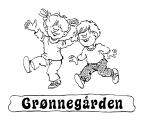 